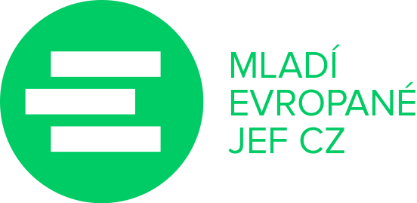 PŘÍHLÁŠKA K ČLENSTVÍ DO MLADÝCH EVROPANŮ - JEF CZJméno a příjmení: ……………………………………………………………………………………………………………………………..Adresa: ………………………………………………………………………………………………………………………………………………E-mail: ……………………………………………………………………………………………………………………………………………….Telefon: ……………………………………………………………………………………………………………………………………………..Datum narození: ………………………………………………………………………………………………………………………………..Povolání/škola: ………………………………………………………………………………………………………………………………….Prohlašuji, že jsem byl/a seznámen/a se Stanovami Mladých Evropanů v České republice a podporuji myšlenku sjednocené Evropy.Datum: …………………………………………..     			           Podpis: …………………..……………………………Mladí Evropané, e-mail: info@mladievropane.cz
www.mladievropane.czPřihlášky zasílejte na adresu:Filip IblKolová 1480/32, Radotín, 153 00 Praha